PREA Peer Educator Training Slides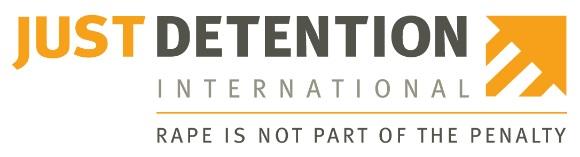 Slide 2Slide 2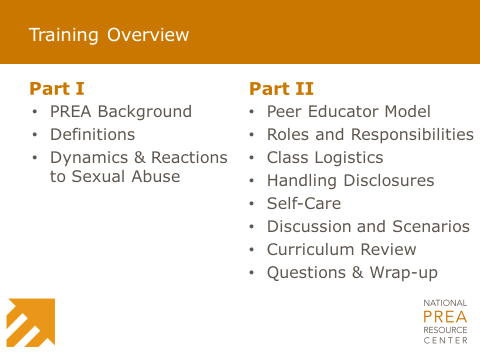 ____________________________________________________________________________________________________________________________________________________________________________________________________                                                                                                            ____________________________________________________________________________________________________________________________________________________________________________________________________                                                                                                            Part I: PREA BackgroundPart I: PREA BackgroundSlide 3Slide 4Slide 4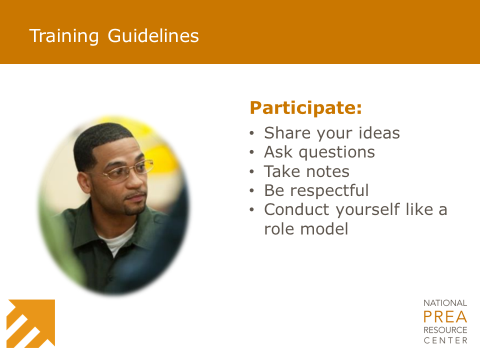 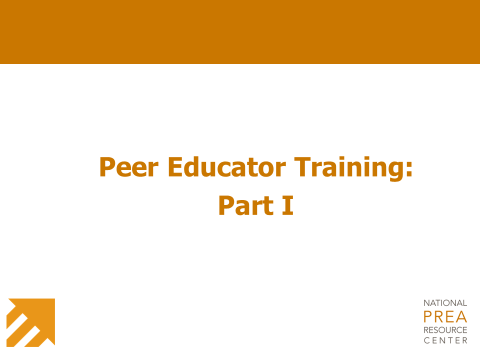 ____________________________________________________________________________________________________________________________________________________________________________________________________________________________________________________________________________________________________________________________________________________________________________________________________________________________________________________________________________________________________________________________________________________________________________________________________________Slide 5Slide 5Slide 6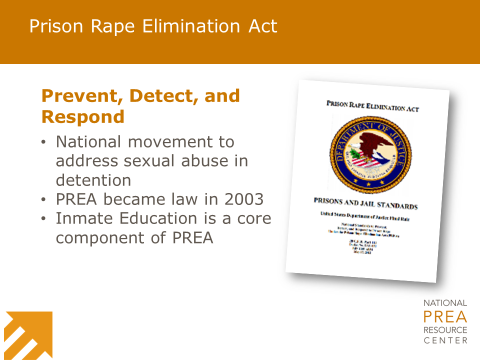 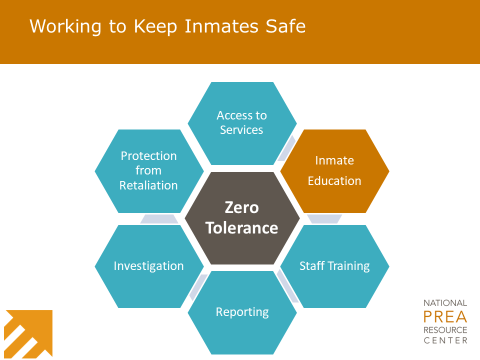 ____________________________________________________________________________________________________________________________________________________________________________________________________________________________________________________________________________________________________________________________________________________________________________________________________________________________________________________________________________________________________________________________________________________________________________________________________________Slide 7Slide 8Slide 8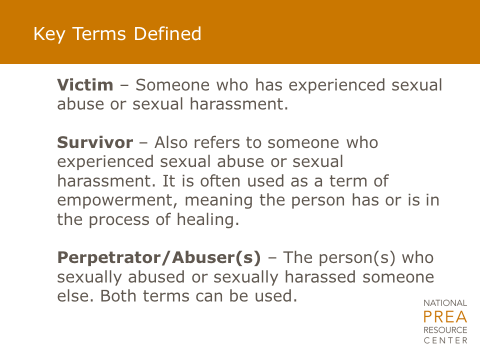 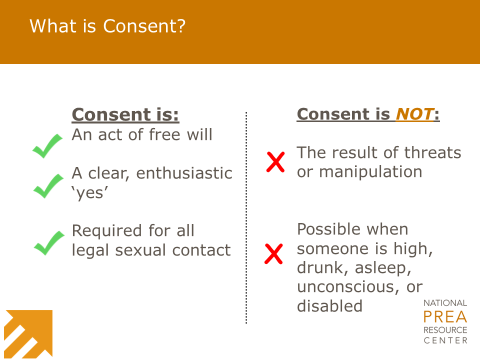 ____________________________________________________________________________________________________________________________________________________________________________________________________________________________________________________________________________________________________________________________________________________________________________________________________________________________________________________________________________________________________________________________________________________________________________________________________________Slide 9Slide 10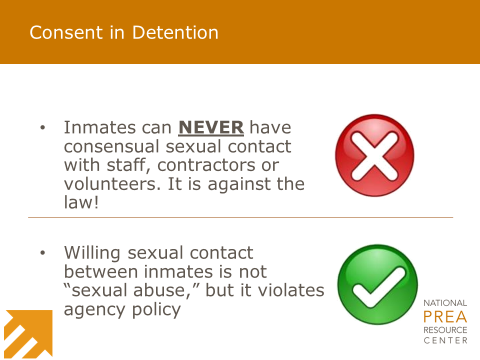 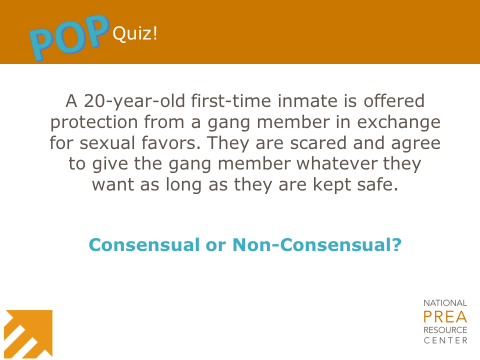 ________________________________________________________________________________________________________________________________________________________________________________________________________________________________________________________________________________________________________________________________________________________________________________________________________Slide 11Slide 12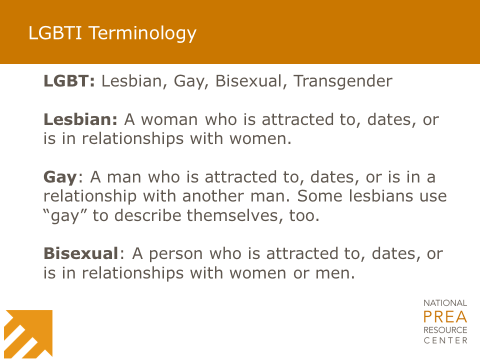 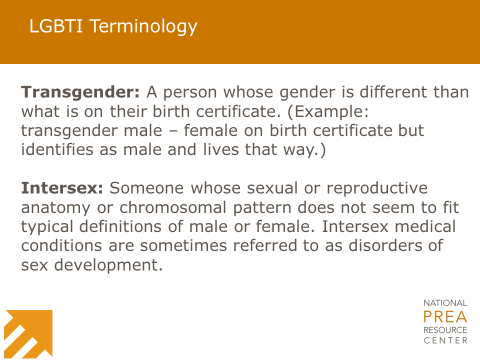 ________________________________________________________________________________________________________________________________________________________________________________________________________________________________________________________________________________________________________________________________________________________________________________________________________Slide 13Slide 14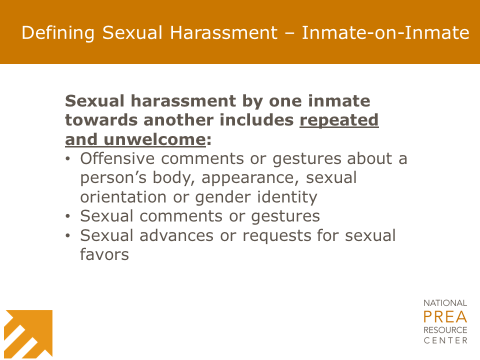 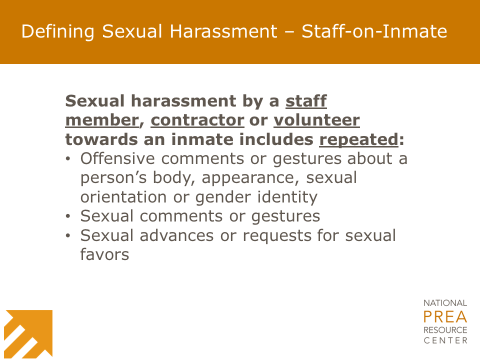 ________________________________________________________________________________________________________________________________________________________________________________________________________________________________________________________________________________________________________________________________________________________________________________________________________Slide 15Slide 16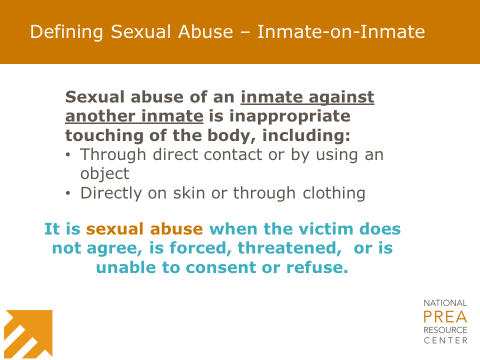 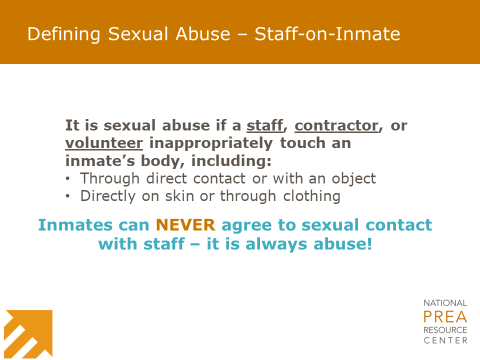 ________________________________________________________________________________________________________________________________________________________________________________________________________________________________________________________________________________________________________________________________________________________________________________________________________Slide 17Slide 18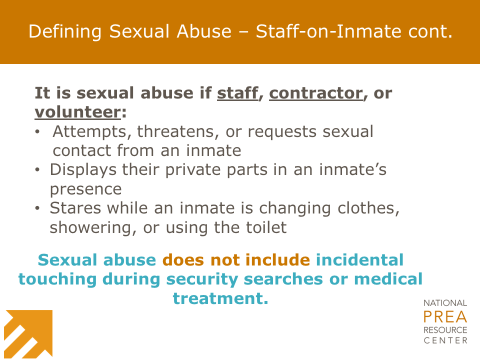 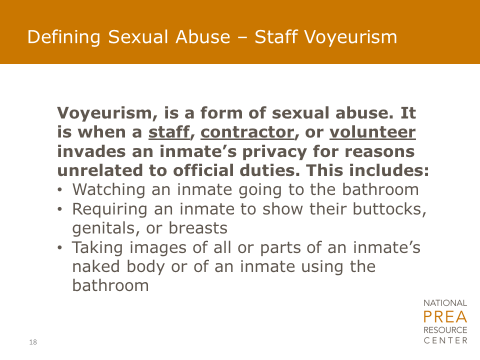 ________________________________________________________________________________________________________________________________________________________________________________________________________________________________________________________________________________________________________________________________________________________________________________________________________Part I: Dynamics and Reactions to Sexual AbuseSlide 19Slide 20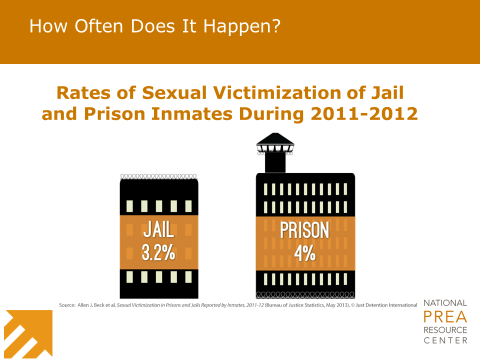 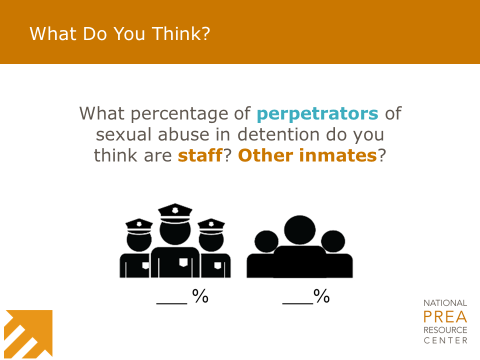 ________________________________________________________________________________________________________________________________________________________________________________________________________________________________________________________________________________________________________________________________________________________________________________________________________Slide 21Slide 22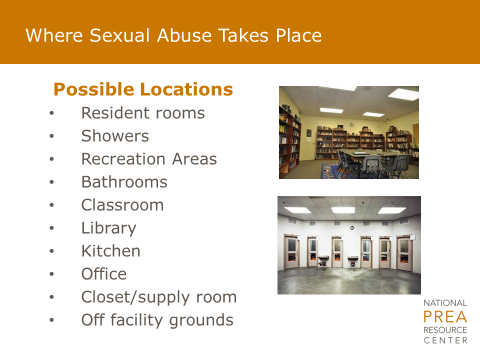 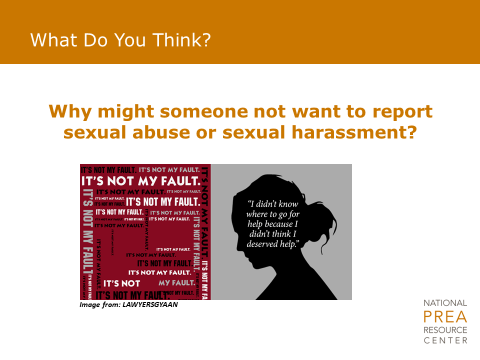 ________________________________________________________________________________________________________________________________________________________________________________________________________________________________________________________________________________________________________________________________________________________________________________________________________Slide 23Slide 24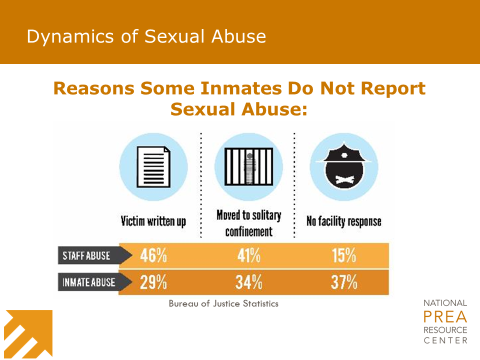 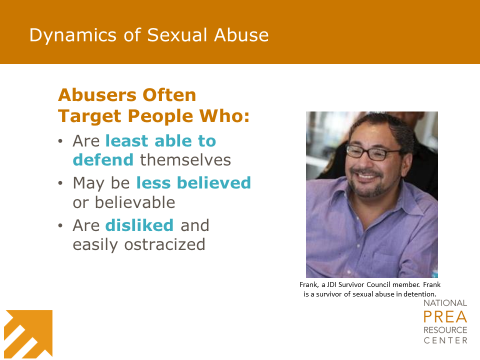 ________________________________________________________________________________________________________________________________________________________________________________________________________________________________________________________________________________________________________________________________________________________________________________________________________Slide 25Slide 26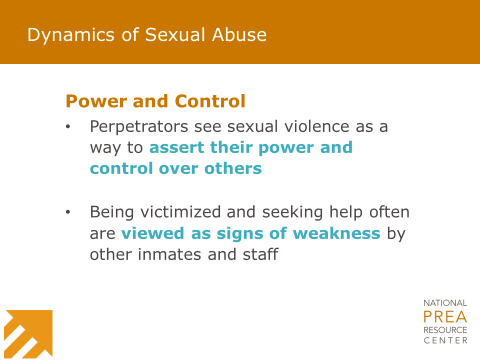 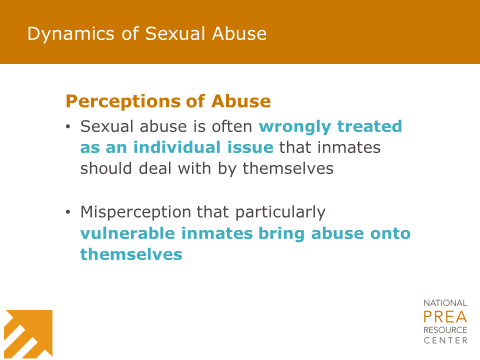 ________________________________________________________________________________________________________________________________________________________________________________________________________________________________________________________________________________________________________________________________________________________________________________________________________Slide 27Slide 28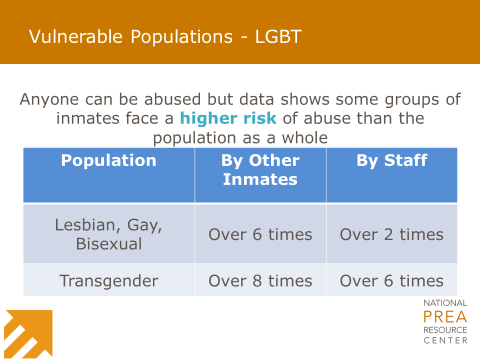 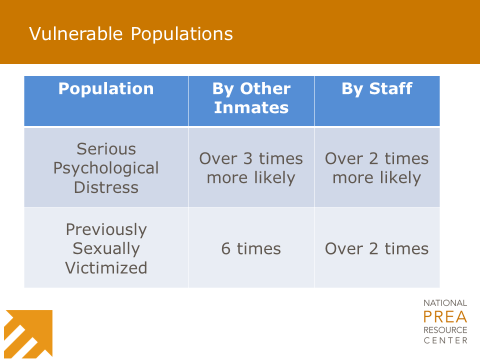 ________________________________________________________________________________________________________________________________________________________________________________________________________________________________________________________________________________________________________________________________________________________________________________________________________Slide 29Slide 30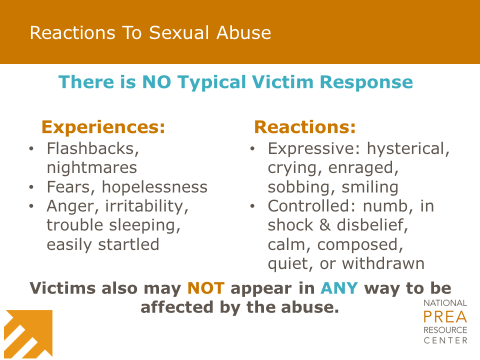 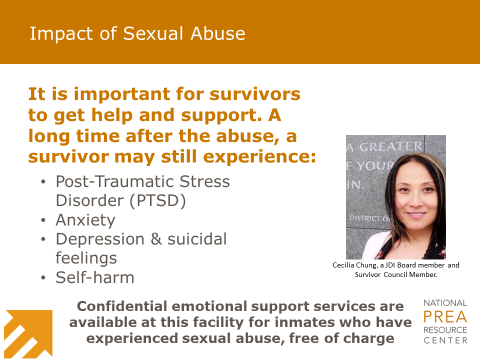 ________________________________________________________________________________________________________________________________________________________________________________________________________________________________________________________________________________________________________________________________________________________________________________________________________Part II: Peer Educator PositionSlide 31Slide 32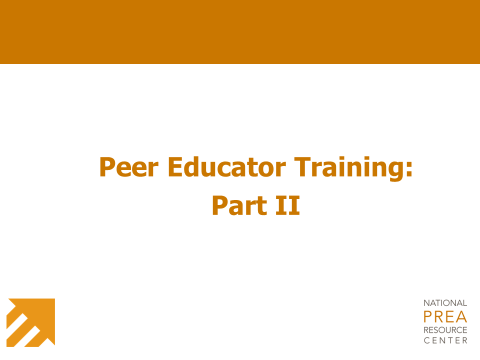 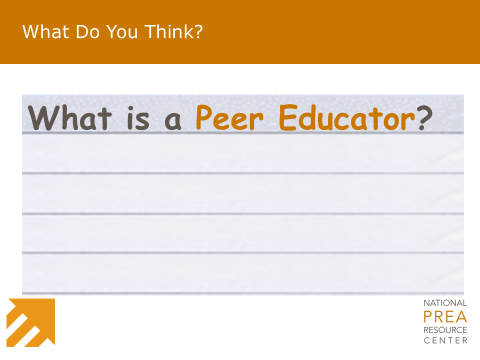     ________________________________________________________________________________________________________________________________________________________________________________________________________________________________________________________________________________________________________________________________________________________________________________________________________Slide 33Slide 33Slide 33Slide 34Slide 34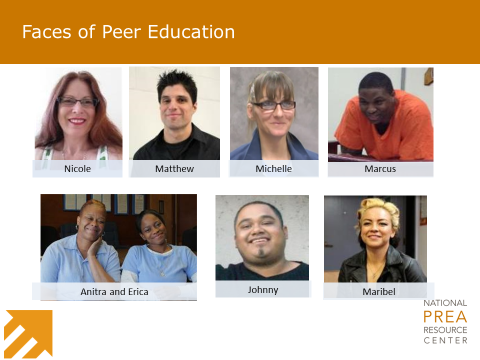 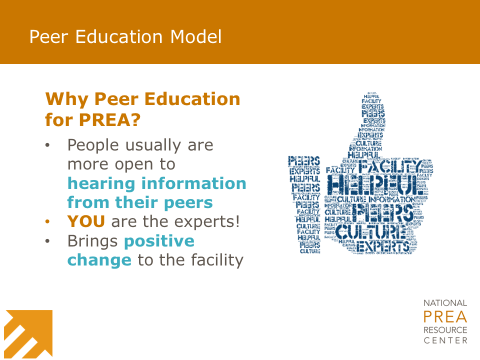 ____________________________________________________________________________________________________________________________________________________________________________________________________________________________________________________________________________________________________________________________________________________________________________________________________________________________________________________________________________________________________________________________________________________________________________________________________________________________________________________________________________________________________________________________________________________________________________________________________________________________________________________________________________________________________________________________________________________________________________________________________________________Part II: Roles and ResponsibilitiesSlide 35Slide 35Slide 35Slide 36Slide 36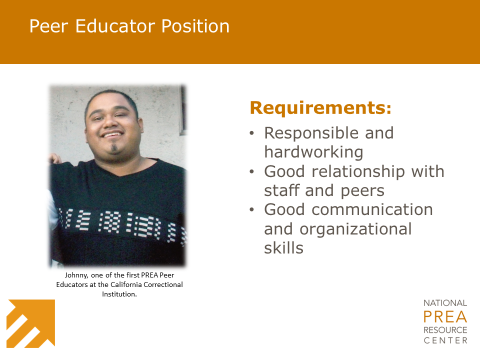 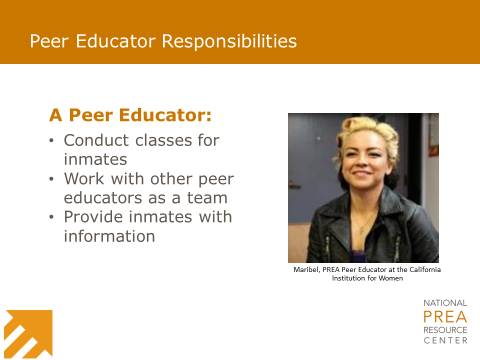 ____________________________________________________________________________________________________________________________________________________________________________________________________________________________________________________________________________________________________________________________________________________________________________________________________________________________________________________________________________________________________________________________________________________________________________________________________________________________________________________________________________________________________________________________________________________________________________________   ____________________________________________________________________________________________________________________________________________________________________________________________________   ____________________________Slide 37Slide 37Slide 38Slide 38Slide 38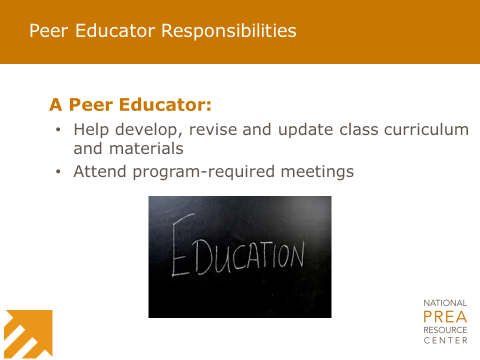 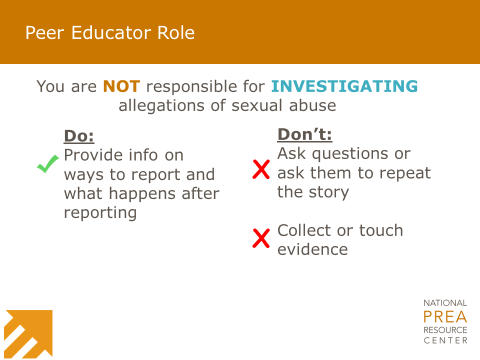 ________________________________________________________________________________________________________________________________________________________________________________________________________________________________________________________________________________________________________________________________________________________________________________________________________________________________________________________________________________________________________________________________________________________________________________   ____________________________________________________________________________________________________________________________________________________________________________________________________   ____________________________________________________________________________________________________________________________________________________________________________________________________   ____________________________Part II: Class LogisticsSlide 39Slide 40Slide 40Slide 40Slide 40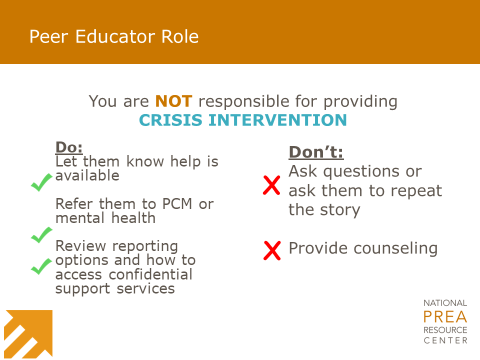 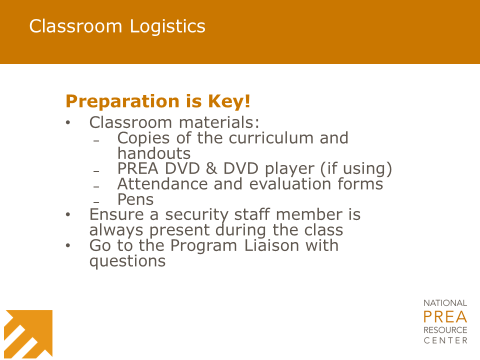 ____________________________________________________________________________________________________________________________________________________________________________________________________________________________________________________________________________________________________________________________________________________________________________    ____________________________________________________________________________________________________________________________________________________________________________________________________    ____________________________________________________________________________________________________________________________________________________________________________________________________    ____________________________________________________________________________________________________________________________________________________________________________________________________    ____________________________Slide 41Slide 41Slide 41Slide 42Slide 42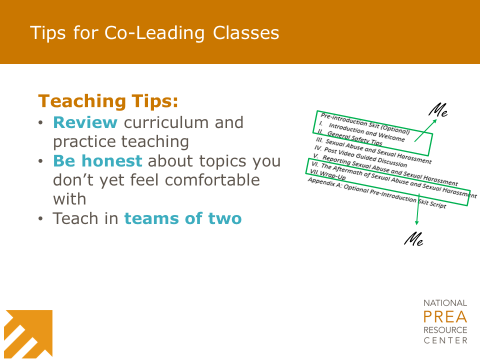 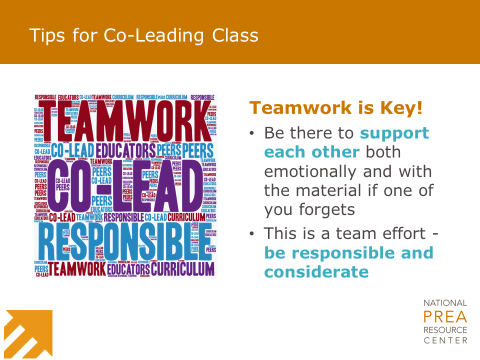 ____________________________________________________________________________________________________________________________________________________________________________________________________________________________________________________________________________________________________________________________________________________________________________________________________________________________________________________________________________________________________________________________________________________________________________________________________________________________________________________________________________________________________________________________________________________________________________________   ____________________________________________________________________________________________________________________________________________________________________________________________________   ____________________________Slide 43Slide 43Slide 44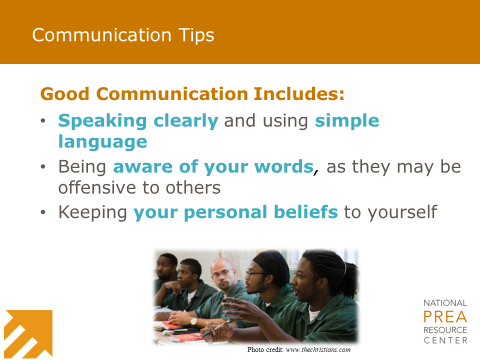 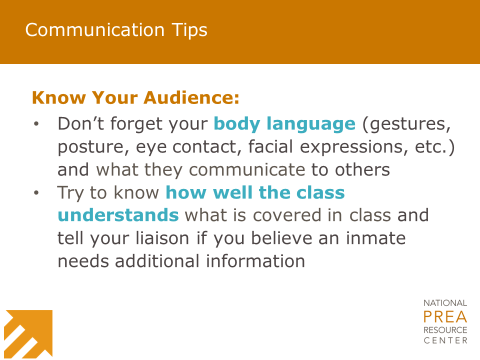 ________________________________________________________________________________________________________________________________________________________________________________________________________________________________________________________________________________________________________________________________________________________________________________________________________________________________________________________________________________________________________________________________________________________________________________   ____________________________Part II: Handling DisclosuresPart II: Self-CarePart II: Self-CareSlide 45Slide 45Slide 46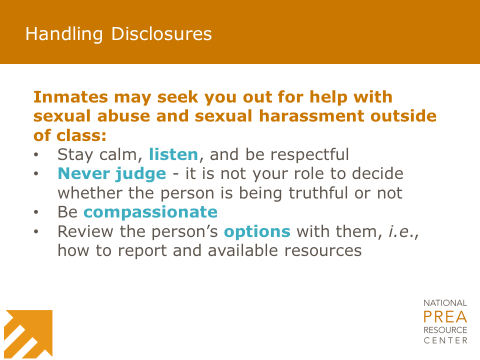 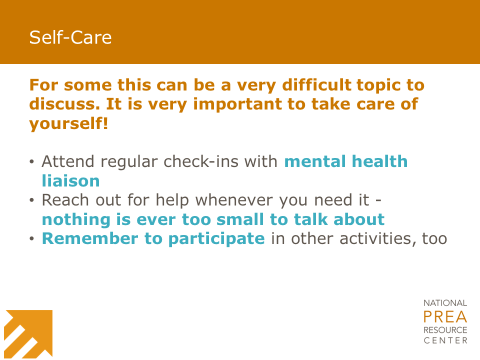 ________________________________________________________________________________________________________________________________________________________________________________________________________________________________________________________________________________________________________________________________________________________________________________________________________________________________________________________________________________________________________________________Part II: Discussion and Scenarios Slide 47Slide 47Slide 48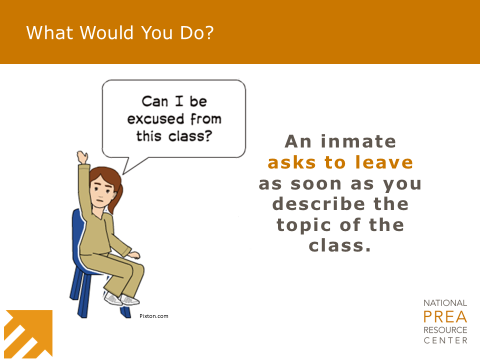 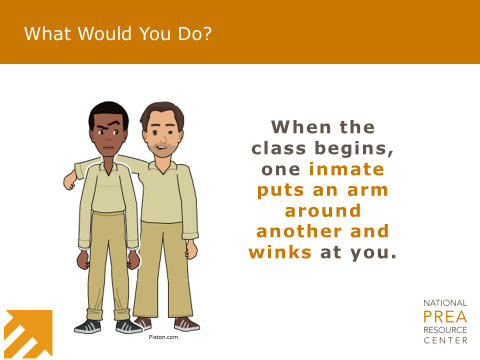 ________________________________________________________________________________________________________________________________________________________________________________________________________________________________________________________________________________________________________________________________________________________________________________________________________________________________________________________________________________________________________________________________________________________________________________   ____________________________Slide 49Slide 49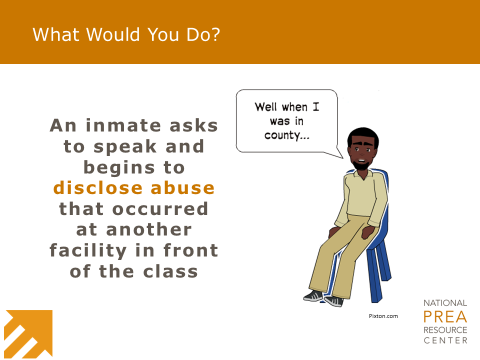 ________________________________________________________________________________________________________________________________________________________________________________________________________________________________________________________________________________________________________________________________________________________________________________________________________Slide 50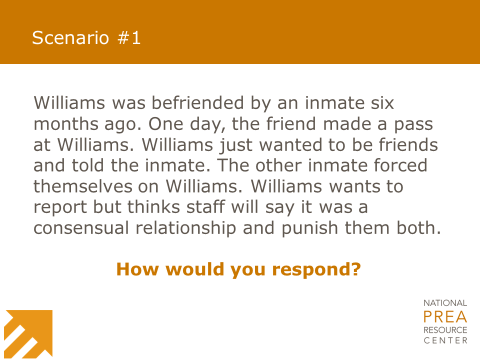 _________________________________________________________________________________________________________________________________________________________________________________________________________________________________________________________________________________________________________________Slide 51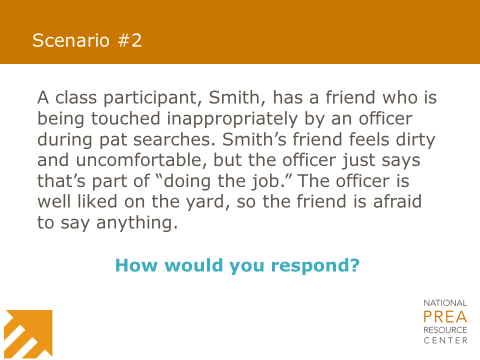 _________________________________________________________________________________________________________________________________________________________________________________________________________________________________________________________________________________________________________________Slide 52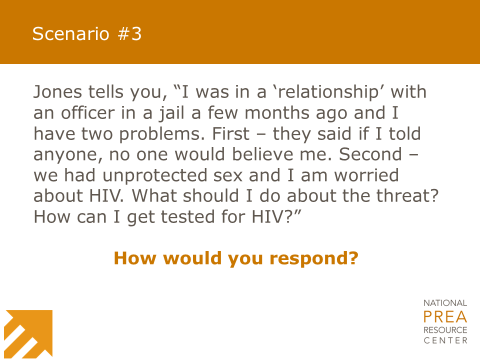 _________________________________________________________________________________________________________________________________________________________________________________________________________________________________________________________________________________________________________________        Part II: Curriculum ReviewPart II: Curriculum ReviewPart II: Questions & Wrap-upPart II: Questions & Wrap-upSlide 53Slide 53Slide 54Slide 54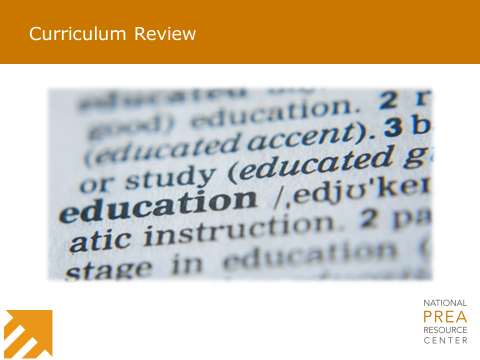 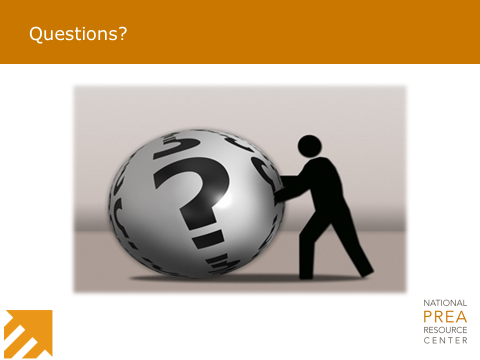 ________________________________________________________________________________________________________________________________________________________________________________________________________________________________________________________________________________________________________________________________________________________________________________________________________________________________________________________________________________________________________________________________________________________________________________________________________________________________________________________________________________________________________________________________________________________________________________________________________________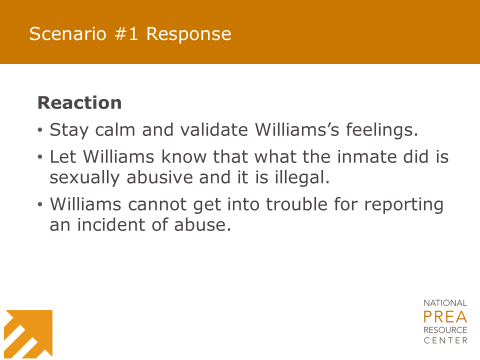 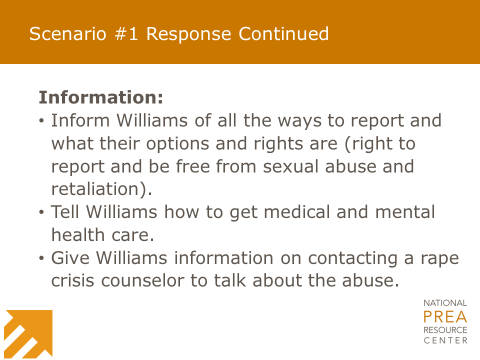 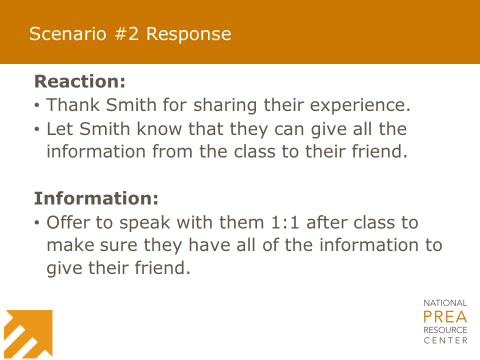 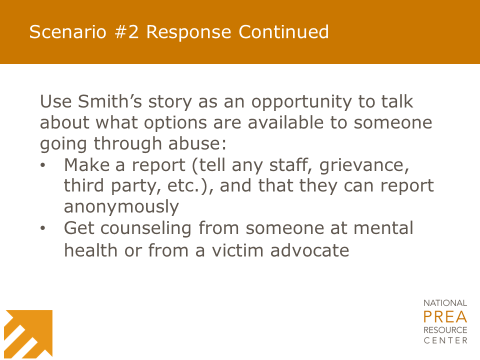 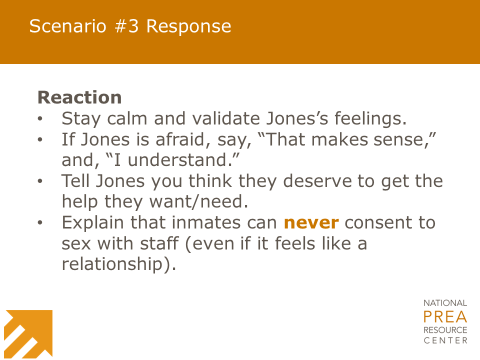 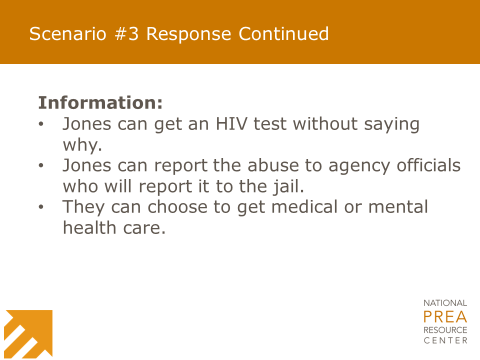 